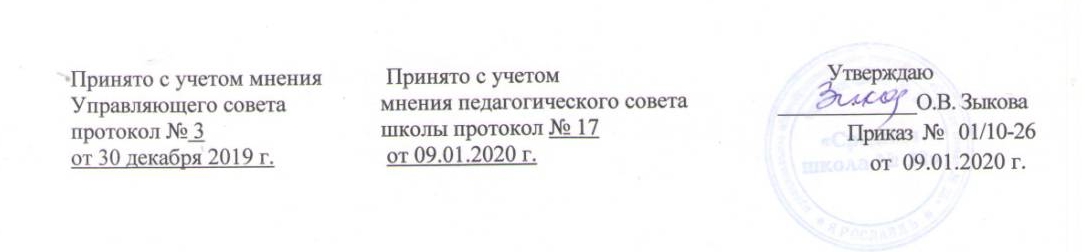 ПоложениеО мониторинге здоровьесбережения1.Общие положения.1.1.Настоящее положение определяет цели,  задачи,  направления  мониторинговых  измерений о  состоянии  здоровья  учащихся средней школы № 28.  1.2. Настоящее положение разработано в соответствии со статьей 41 Закона РФ «Об образовании» .1.3.Используемая   методика комплексной оценки здоровьесберегающего образовательного процесса  строится на основе наиболее простых, доступных приемов, которые могут быть реализованы в каждом образовательном учреждении.  Это  такие  методики  как анкетирование, наблюдение, тестирование,  беседы. Данный  мониторинг  проводится медицинским работником, классным руководителем, преподавателем физической культуры.Важным фактором успешности мониторинга состояния здоровья и учебной нагрузки обучающихся является взаимодействие с их родителями, которые располагают многими сведениями, имеющими порой решающее значение для комплексной оценки, особенно когда речь идет о внешкольных (социобытовых, семейных) факторах риска и о поведенческих реакциях ребенка за стенами школы.Методика должна обеспечивать широкий, комплексный и объективный анализ состояния здоровья, условий жизни и обучения, здоровьесберегающей активности образовательных учреждений, учебной нагрузки, двигательной активности, физического и моторного развития обучающихся.        2. Цель  и  задачи.Цель  мониторинга: формирование информационного фонда о состоянии физического здоровья учащихся.Задачи:1) выявление причинно-следственных связей между состоянием физического здоровья и воздействием факторов школьной среды;2) определение мероприятий по предупреждению и устранению негативных воздействий на физическое здоровье воспитанников школы;3) прогнозирование состояния их физического здоровья, подготовка решений, направленных на его укрепление и непосредственная реализация этих решений.  3.  Направления  мониторинга:1) «Физическое воспитание»;2) «Физическое развитие учащихся»;3) «Хронические болезни учащихся, простудные заболевания»;4)  «Состояние микроклимата и интерьера мест нахождения учащихся»;5)  «Организация учебного процесса   с точки зрения вопросов здоровьесбережения». Направление «Физическое воспитание»Задачи:1)оценка физической подготовленности учащихся (быстрота, сила, выносливость, скоростная сила);2)разработка системы мер по ее улучшению: -составляются таблицы возрастных оценочных нормативов для мальчиков и для девочек;-индекс физической подготовленности, коэффициент выносливости-подсчитывается количество пропущенных уроков физкультуры учащимися с учетом причин этих пропусков;-отслеживается занятость учащихся в школьных спортивных секциях;-разрабатывается система мер по улучшению нормативных показателей и привлечению учащихся в систему физкультурно-оздоровительных мероприятий школы (спортивные секции, дни здоровья, соревнования, занятия в тренажерном зале, специальные группы по лечебной физкультуре). Направление «Физическое развитие учащихся»Задачи:1)      медицинское измерение физического развития учащихся (вес, рост, динамометрия, спирометрия);2)      анализ соответствия уровня развития возрасту ребенка, разработка и принятие мер по устранению выявленных отклонений.-сбор информации  по  медицинскому  измерению, обработка данных;- анализ соответствия уровня развития возрасту ребенка и представление данных классному руководителю. Направление «Хронические болезни учащихся, простудные заболевания»Задачи:1)выявление и фиксация хронических заболеваний учащихся;2)определение групп здоровья;физкультурных групп;3) составление информационной базы хронических заболеваний учащихся;4)мониторинг заболеваемости в течение учебного года;5)разработка и осуществление мер по поддержке здоровья учащихся: -составляется информационная база о видах заболеваний учащихся (заболевания сердечно- сосудистой системы, дыхательной системы, опорно-двигательного аппарата, заболевания нервной системы, пищеварительного тракта, органов слуха, зрения и т.д.); -составляется общая картина состояния здоровья учащихся школы, сколько учащихся можно считать практически здоровыми, сколько имеют те или иные отклонения в здоровье и нуждаются в оздоровительных мероприятиях;-прогнозирование мер, направленных на расширение багажа знаний учащихся и их родителей в области сохранения и укрепления физического здоровья.Направление «Состояние микроклимата и интерьера мест нахождения учащихся»Задачи:1)      организация системы наблюдений за экологическим состоянием школьных помещений;2)      разработка мер по оздоровлению микроклимата в школе.Здоровье человека в значительной степени определяется состоянием микроклимата и интерьера мест его нахождения. Оптимизация этой среды достигается за счет реализации требований СанПин к организации образовательного процесса .В мониторинг уровня комфортности в школе входят вопросы по наблюдению и изучению организации питания, степени освещенности в учебных кабинетах, рекреациях, анализ норм покраски стен (цвета, токсичности, пожарной безопасности), соблюдения воздушного режима (температура, влажность), соблюдение санитарно-гигиенических норм (план проветривания, влажной уборки, рациональная организация труда и отдыха), соответствия школьной мебели возрасту учащихся, правильность расстановки мебели, расположения классной доски, соблюдение техники безопасности, предупреждение травматизма, анкетирование учащихся с целью выяснения эмоциональной оценки восприятия школьных помещений, их визуальной комфортности. Направление  «Организация учебного процессаС  точки зрения вопросов здоровьесбережения»Задачи:1)      отследить и проанализировать организацию учебного процесса с точки зрения здоровьесбережения;2)      внести своевременные коррективы в деятельность педагогического коллектива:-  анализ  учебного  плана  и  расписания;-  анализ дозировки домашнего задания;-  диагностика здоровьесберегающей направленности уроков;- анкетирование, тестирование с целью выявления факторов, влияющих на уровень физического здоровья учащихся (усталость, перегрузки), определения их видов (физические, умственные, психические, моральные) и причин (психоэмоциональные стрессы,  несоблюдение  санитарно – гигиенических  процедур,  увеличение  учебных  нагрузок,  нарушения  в организации  питания), определяются  объективные  причины,  мешающие  устранению  этих  факторов.Вся   информация по данному направлению  доводится до сведения учащихся, родителей и учителей.   4.Методы и способы технических решений.Анкетирование:— учащихся (состояние физического и психического здоровья, напряженность, круг интересов, двигательная активность, режим дня, условия проживания и обучения, предпочитаемая досуговая деятельность, вовлеченность в группы риска наркогенного заражения);— родителей (анамнез учащегося, социально-экономический статус семьи, поведение ребенка);— учителей (владение и использование знаний здоровьесбережения в учебных предметах, знаний возрастной физиологии и психологии, состояния здоровья учащихся, использование здоровьесберегающих технологий в обучении);— классных руководителей (распределение учащихся по группам здоровья, группам риска, поведение ребенка в школе, динамика поведения учащихся в течение учебного года.);— медицинских работников  (структура заболеваемости учащихся; профилактические мероприятия и схема их проведения; контроль за динамикой заболеваемости детей, принадлежащих к группам риска по заболеваемости, в том числе часто и длительно болеющих детей; возможности оказания (доступность) квалифицированной медицинской помощи в экстренных ситуациях);Тестирование:— физического развития — по стандартным методикам силами медицинского персонала;—  двигательной подготовленности — в рамках школьных уроков физической культуры по стандартизованному комплексу тестов.Наблюдение:—  за поведением детей в процессе учебной деятельности — осуществляют учителя - предметники, классные  руководители, психолог, социальный педагог.Беседы:— с педагогическими кадрами — разъяснение порядка заполнения анкет, целей и задач исследования, используемых методических приемов, полученных результатов, мер по повышению эффективности здоровьесберегающей деятельности учреждения;— с родителями — разъяснение порядка заполнения анкет, стратегии здоровьесбережения в образовательном учреждении, требований, предъявляемых к ученикам, рекомендации по организации учебных и внеучебных занятий, профилактических и оздоровительных мероприятий, планируемых и проводимых в семье;— с учащимися — объяснение порядка заполнения анкет и выполнения других действий, необходимых для корректного проведения исследований, индивидуальные беседы с детьми группы риска.